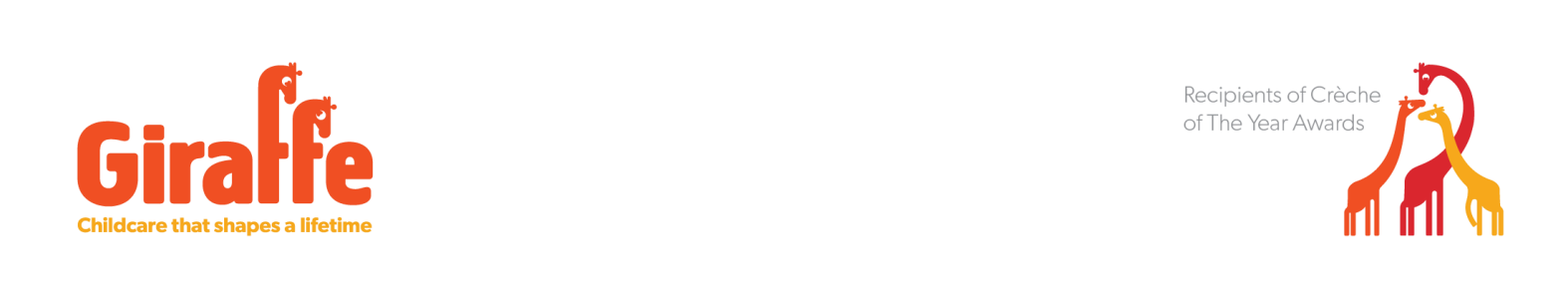 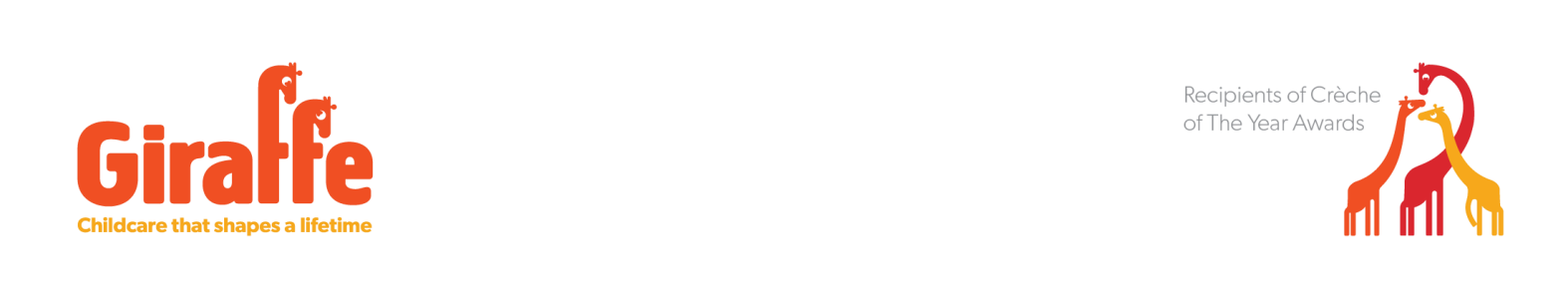                                                                                                                            Appendix 1This appendix presents a form that it is used to record a parental declaration made when a child returns to a childcare setting after an absence related to illness or travel reasons.  Return to Childcare Setting Parental Declaration FormChilds name:                                                      Managers name: Parents/Guardians Name:Name of Setting:This form is to be used when children are returning to the setting after any absence (illness or travel from non-green list country).                                                      Travel Abroad DisclosureDeclaration: I have no reason to believe that my child has infectious disease (Covid-19) and I have followed all medical and current public health guidance with respect to exclusion of my child from childcare services. Signed: __________________________Date: ____________________________